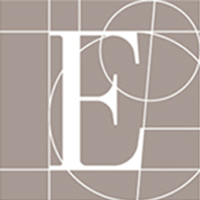 Description de poste: Comptable H/F (Poste basé sur Guyancourt)Edwards Lifesciences est le leader mondial des produits et technologies de traitement avancé des maladies cardiovasculaires, de la surveillance hémodynamique aiguë et le numéro un mondial dans le secteur des valves cardiaques.Pour accompagner la croissance de l’entreprise en France et soutenir nos équipes, Edwards Lifesciences recherche un comptable en CDI.Profil recherché :A ce poste, vos principales missions seront notamment :RecouvrementSaisie du cashEnvoi des facturesMaintenance de la base clientsAnalyse des risques avec la CofaceCompétences requises :Fort esprit d’équipe Gestion des priorités AdaptabilitéConfidentialitéQualifications requises :Bac + 2 avec expérience similaire de 2/3 ansBon niveau en anglais (écrit et oral) indispensableLa maîtrise du logiciel JDE est souhaitée